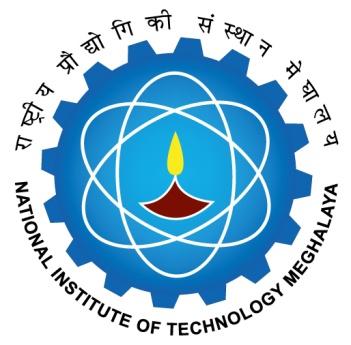 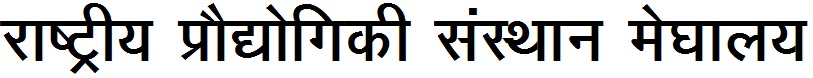  XIII A - Financial Support for attending Conference/Seminar/Workshop /Other Similar Programme (To be submitted at least 15 working days before the conference dates )(Additional sheet in the same format may be attached if the numbers of programmes attended are more).Undertaking by the Student:I,_______________________________________________hereby declared that till date a sum of Rs.___________________________________ (in figure) only, has been availed by me as Financial Assistance from the Institute fund to attend _____________ nos. of Conference/ Workshop/ Training Programme and other similar programmes. I further declare that if the information provided by me is found to be incorrect, the Institute may take action as deemed appropriate.Signature of the ScholarDate:Enclosures to be submitted along with this form:Conference/Seminar/Workshop detailsAbstract of paper and acceptance mailTravelling itinerary along with estimated expensesAcademic leave formRemarks/Recommendation by the supervisor(s)/HoD ___________________________________________________________________________________________________________________________________________________________________________________________________________________Signature of Supervisor/Guide								Signature of HoDDate:											Date:				Forwarded to Dean (R&C)/ TEQIP Co-ordinator (If funded from Project /Consultancy/TEQIP head.):__________________________________________________________________________________________________________Dean (R&C)/ TEQIP Co-ordinator Forwarded to Academics Section_______________________________________________________________________________________For Office use:Other remarks:JA(AA)					             		Supdt(AA) 					AR (AA)Recommended/ Not RecommendedDean (AA)Approved/Not ApprovedDirector11Name  of Scholar_________________________________________________________________________________________Name  of Scholar_________________________________________________________________________________________Name  of Scholar_________________________________________________________________________________________Name  of Scholar_________________________________________________________________________________________Name  of Scholar_________________________________________________________________________________________22Roll no ____________3. Department___________4. Category (Please tick): Full time/ Project Fellow/Part Time4. Category (Please tick): Full time/ Project Fellow/Part Time4. Category (Please tick): Full time/ Project Fellow/Part Time55Date of Admission ____________________Date of Admission ____________________6. Date of Registration (Financial Support will not be given if registration is not completed)  _______________________6. Date of Registration (Financial Support will not be given if registration is not completed)  _______________________6. Date of Registration (Financial Support will not be given if registration is not completed)  _______________________77(a) Name of  Supervisor____________________________________________________________________________________(a) Name of  Supervisor____________________________________________________________________________________(a) Name of  Supervisor____________________________________________________________________________________(a) Name of  Supervisor____________________________________________________________________________________(a) Name of  Supervisor____________________________________________________________________________________88(b) Name of Co-Supervisor__________________________________Affiliation________________________________________(b) Name of Co-Supervisor__________________________________Affiliation________________________________________(b) Name of Co-Supervisor__________________________________Affiliation________________________________________(b) Name of Co-Supervisor__________________________________Affiliation________________________________________(b) Name of Co-Supervisor__________________________________Affiliation________________________________________99Purpose (Please Tick/Specify)Purpose (Please Tick/Specify)ConferenceSeminarWorkshopOther (please mention)______________________ConferenceSeminarWorkshopOther (please mention)______________________ConferenceSeminarWorkshopOther (please mention)______________________1010Mode of attending____________________________ Mode of attending____________________________ 1111Details of the programme for which financial support is requested;Details of the programme for which financial support is requested;Details of the programme for which financial support is requested;Details of the programme for which financial support is requested;Details of the programme for which financial support is requested;Name of the ProgrammeName of the ProgrammeName of the ProgrammeName of the Organising Institute/SocietyName of the Organising Institute/SocietyName of the Organising Institute/SocietyVenue (Include Place & Name of the Country)Venue (Include Place & Name of the Country)Venue (Include Place & Name of the Country)Programme DurationProgramme DurationProgramme DurationTitle of the paper for presentation( please attached abstract and acceptance mail, write N/A if not applicable  )  Title of the paper for presentation( please attached abstract and acceptance mail, write N/A if not applicable  )  Title of the paper for presentation( please attached abstract and acceptance mail, write N/A if not applicable  )  12Details of Expenditure for Attending the Programme;Details of Expenditure for Attending the Programme;Details of Expenditure for Attending the Programme;Details of Expenditure for Attending the Programme;Details of Expenditure for Attending the Programme;Details of Expenditure for Attending the Programme;Registration feeRegistration feeRegistration feeTravelling Expenses (attached itinerary along with estimated expenses)Travelling Expenses (attached itinerary along with estimated expenses)Travelling Expenses (attached itinerary along with estimated expenses)Any other ExpenditureAny other ExpenditureAny other ExpenditureSource of Funding (Please Tick/Specify)Source of Funding (Please Tick/Specify)Source of Funding (Please Tick/Specify)Institute / TEQIP / Project / Any other source (please mention)_________________Institute / TEQIP / Project / Any other source (please mention)_________________Institute / TEQIP / Project / Any other source (please mention)_________________13Details of conference/ seminar/ workshop/ other similar programme already attendedDetails of conference/ seminar/ workshop/ other similar programme already attendedDetails of conference/ seminar/ workshop/ other similar programme already attendedDetails of conference/ seminar/ workshop/ other similar programme already attendedDetails of conference/ seminar/ workshop/ other similar programme already attendedDetails of conference/ seminar/ workshop/ other similar programme already attendedSl noName of Conference/ Workshop / Training ProgrammeName of Conference/ Workshop / Training ProgrammeName of Conference/ Workshop / Training ProgrammeFunded Source (Institute/Project/TEQIP)Amount Received (in Rs.)Whether certificates submitted to the Academic Section (Yes/No)abcd